Содержание1. ИНФОРМАЦИОННОЕ СООБЩЕНИЕ О ПРОВЕДЕНИИ АУКЦИОНА……………………………………………………………………..32. Постановление администрации муниципального района Сергиевский Самарской области от «15» июля 2020 года №766 «Об установлении публичного сервитута публичному акционерному обществу «Межрегиональная распределительная сетевая компания Волги» для размещения и эксплуатации объекта электросетевого хозяйства,  необходимого для подключения (технологического присоединения) к сетям инженерно-технического обеспечения»……………………………………………………………………………………………………………………..43. Заключение о результатах публичных слушаний в сельском поселении Сергиевск муниципального района Сергиевский Самарской области по проекту Постановления о предоставлении разрешения на отклонение от предельных параметров разрешенного строительства, реконструкции объекта капитального строительства для земельного участка с кадастровым номером 63:31:0702031:319, площадью 664,00 кв.м., расположенного по адресу: Российская Федерация, Самарская область, муниципальный район Сергиевский, сельское поселение Сергиевск, с. Сергиевск, ул. Советская, д.6-В……………………………………………………………………………………………………………………………54. Постановление администрации муниципального района Сергиевский Самарской области от «17» июля 2020 года №780 «О внесении изменений в постановление администрации муниципального района Сергиевский № 1322 от 02.10.2019 года «Об утверждении муниципальной программы «Развитие физической культуры и спорта муниципального района Сергиевский Самарской области на 2020-2023 годы»»…………5ИНФОРМАЦИОННОЕ СООБЩЕНИЕ О ПРОВЕДЕНИИ АУКЦИОНАКомитет по управлению муниципальным имуществом муниципального района Сергиевский Самарской области, выступающий в качестве организатора аукционов, на основании Распоряжения Администрации муниципального района Сергиевский № 1085-р от 13.07.2020г. «О выставлении на аукцион на право заключения договоров аренды земельных участков с видом разрешенного использования: для размещения объектов сельскохозяйственного назначения и сельскохозяйственных угодий» сообщает, что 28 августа 2020 года в 10 часов 00 минут, по адресу: Самарская область, Сергиевский район, с. Сергиевск, ул. Ленина, д. 15А, каб. № 20 состоится аукцион, открытый по составу участников, на право заключения договоров аренды по следующим лотам:Лот №1 Земельный участок, кадастровый номер 63:31:0803002:11, площадь 1098380 кв.м, категория земель - земли сельскохозяйственного назначения, вид разрешенного использования: для размещения объектов сельскохозяйственного назначения и сельскохозяйственных угодий, расположенный по адресу: Самарская область, Сергиевский район, в границах бывшего п/х «НГДУ» «СН». Обременения (ограничения) земельного участка - согласно данных из ЕГРН на земельном участке имеются сведения об обременениях:  учетный номер части 1, площадь 7237 кв.м., - Ограничения прав на земельный участок, предусмотренные статьей 56 Земельного кодекса Российской Федерации, 63.31.2.16, Постановление "О порядке установления охранных зон объектов электросетевого хозяйства и особых условий использования земельных участков, расположенных в границах таких зон" № 160 от 24.02.2009учетный номер части 2, площадь 47864 кв.м., - Ограничения прав на земельный участок, предусмотренные статьей 56 Земельного кодекса Российской Федерации, 63.31.2.27, Постановление "О порядке установления охранных зон объектов электросетевого хозяйства и особых условий использования земельных участков, расположенных в границах таких зон" № 160 от 24.02.2009Начальная цена предмета торгов: 59650,00 рублей в год. Шаг аукциона: 1789,50 рублей. Сумма задатка: 59650,00 рублей.Срок аренды - 10 летЛот №2Земельный участок, кадастровый номер 63:31:0803002:12, площадь 875455 кв.м, категория земель - земли сельскохозяйственного назначения, вид разрешенного использования: для размещения объектов сельскохозяйственного назначения и сельскохозяйственных угодий, расположенный по адресу: Самарская область, Сергиевский район, в границах бывшего п/х «НГДУ» «СН».  Обременения (ограничения) земельного участка - согласно данных из ЕГРН на земельном участке имеются сведения об обременениях:  учетный номер части 1, площадь 8270 кв.м., - Ограничения прав на земельный участок, предусмотренные статьей 56 Земельного кодекса Российской Федерации, 63.31.2.27, Постановление "О порядке установления охранных зон объектов электросетевого хозяйства и особых условий использования земельных участков, расположенных в границах таких зон" № 160 от 24.02.2009Начальная цена предмета торгов: 40100,00 рублей в год. Шаг аукциона: 1203,00 рублей. Сумма задатка: 40100,00 рублей.Срок аренды - 10 летЗаявки на участие в аукционе принимаются ежедневно в рабочие дни с 20 июля 2020 г. по 24 августа 2020 г. (выходные дни: суббота, воскресенье), с 9-00 до 16-00 ч. (перерыв с 12-00  до 13-00) в отделе приватизации и торгов Комитета по управлению муниципальным имуществом  муниципального района Сергиевский, по адресу: Самарская область, Сергиевский район, с. Сергиевск, ул. Ленина, д. 15А, кабинет № 10 (тел. 8-84655-221-91).Дата определения участников аукциона: 26 августа 2020 г.Регистрация участников аукциона будет осуществляться 28 августа 2020 г. с 09-30 до 09-55  в отделе приватизации и торгов Комитета по управлению муниципальным имуществом  муниципального района Сергиевский, по адресу: Самарская область, Сергиевский район, с. Сергиевск, ул. Ленина, д. 15А, кабинет № 10 (тел. 8-84655-221-91).Для участия в аукционе заявители представляют следующие документы:1. Заявка на участие в аукционе по установленной форме с указанием реквизитов счета для возврата задатка. (В случае подачи заявки представителем претендента предъявляется доверенность).2. Копии документов, удостоверяющих личность (для физических лиц).3. Надлежащим образом заверенный перевод на русский язык документов о государственной регистрации юридического лица в соответствии с законодательством иностранного государства в случае, если заявителем является иностранное юридическое лицо.4. Документы, подтверждающие внесение задатка. Один заявитель вправе подать только одну заявку по каждому лоту на участие в аукционе.Заявители, признанные участниками аукциона, и заявители, не допущенные к участию в аукционе, уведомляются о принятом решении не позднее следующего рабочего дня после даты оформления данного решения протоколом рас-смотрения заявок на участие в аукционе, путем вручения им под расписку соответствующего уведомления либо направ-ления такого уведомления по почте заказным письмом.Организатор аукциона обязан вернуть внесенный задаток заявителю, не допущенному к участию в аукционе, в те-чение 3 рабочих дней со дня оформления протокола приема заявок на участие в аукционе. Основаниями не допуска заявителя к участию в аукционе являются:1) непредставление необходимых для участия в аукционе документов или представление недостоверных сведе-ний; 2) непоступление задатка на дату рассмотрения заявок на участие в аукционе;3) подача заявки на участие в аукционе лицом, которое в соответствии с Земельным кодексом Российской Федера-ции и другими федеральными законами не имеет права быть участником конкретного аукциона, покупателем земельного участка или приобрести земельный участок в аренду;4) наличие сведений о заявителе, в реестре недобросовестных участников аукциона, предусмотренном пунктами 28 и 29 статьи 39.12 Земельного кодекса Российской Федерации.Порядок проведения аукциона.1. Аукцион проводится в указанном в извещении о проведении аукциона месте, в соответствующий день и час.2. Аукцион проводится в следующем порядке:а) аукцион ведет аукционист;б) аукцион начинается с оглашения аукционистом наименования, основных характеристик и начальной цены зе-мельного участка, «шага аукциона» и порядка проведения аукциона.«Шаг аукциона» устанавливается в размере 3 процентов начальной цены земельного участка и не изменяется в те-чение всего аукциона;в) участникам аукциона выдаются пронумерованные карточки, которые они поднимают после оглашения аукцио-нистом начальной цены или начального размера арендной платы;г) каждая последующая цена, превышающая предыдущую цену на «шаг аукциона», заявляется участниками аук-циона путем поднятия карточек. В случае заявления цены, кратной «шагу аукциона», эта цена заявляется участниками аукциона путем поднятия карточек и ее оглашения;Если после троекратного объявления очередной цены или размера арендной платы  ни один из участников аукци-она не поднял карточку, аукцион завершается. Победителем аукциона признается тот участник аукциона, номер кар-точки которого был назван аукционистом последним;д) по завершении аукциона аукционист объявляет о продаже земельного участка или права на заключение договора его аренды, называет цену проданного земельного участка или размер арендной платы и номер карточки победителя аукциона.Победителем аукциона признается лицо, предложившее наиболее высокую цену или размер арендной платы за выставленный на аукцион земельный участок. Победителем будет признан участник аукциона по его окончании, что будет оформлено протоколом о его результатах.Организатор аукциона обязан в течение 3 рабочих дней со дня подписания протокола о результатах аукциона возвратить задаток участникам аукциона, которые не выиграли его.В случае, если Победитель аукциона уклонился от подписания протокола о результатах аукциона, заключения договора аренды или купли-продажи земельного участка, внесенный победителем аукциона задаток ему не возвраща-етсяАукцион признается не состоявшимся, если: 1) в аукционе участвовало менее двух участников; 2) после трое-кратного объявления начальной цены предмета торгов ни один из участников не заявил о своем намерении приобрести предмет аукциона по начальной цене. В случае, если аукцион признан не состоявшимся по причине, указанной в п. 1, уполномоченный орган направляет единственному принявшему участие в аукционе участнику три экземпляра подписанного проекта договора аренды в десятидневный срок со дня составления протокола о результатах аукциона. Организатор аукциона обязан в течение 3 рабочих дней со дня подписания протокола о результатах аукциона возвратить задатки лицам, участвовавшим в аукционе, но не победившим в нем. Организатор аукциона вправе отказаться от проведения аукциона не позднее, чем за пять рабочих дней до дня проведения аукциона.Заявитель имеет право отозвать принятую организатором аукциона заявку до дня окончания срока приема заявок, уведомив об этом в письменной форме организатора аукциона. Организатор аукциона обязан возвратить внесенный задаток заявителю в течении трех рабочих дней со дня регистрации отзыва заявки. В случае отзыва заявки заявителем позднее дня окончания срока приема заявок задаток возвращается в порядке, установленном для участников аукциона.Не допускается заключение договора аренды  по результатам аукциона ранее, чем через десять дней со дня размещения информации о результатах аукциона на официальном сайте Российской Федерации в сети «Интернет».Банковские реквизиты для внесения задатка: Управление финансами администрации муниципального района Сергиевский (КУМИ муниципального района Сергиевский л/с 608030670), ИНН 6381001160, КПП 638101001, Р/С 40302810636015000068 в Отделении Самара г. Самара, БИК 043601001, КБК 60811105013050000120, ОКТМО 36638000, с пометкой – задаток для участия в аукционе, адрес земельного участка в отношении которого внесен задаток. Задаток можно внести с первого дня приема заявок на участие в аукционе на право заключения договора аренды земельного участка по день окончания подачи заявки включительно, но не позднее срока окончания приема заявок на участие в аукционе. Документом, подтверждающим поступление задатка на счет организатора торгов, является выписка со счета организатора торгов.Проект договора аренды земельного участкасело Сергиевск Самарской области	                                                                                                                                  Дата заключения договораМуниципальное образование - муниципальный район Сергиевский Самарской области, именуемое в дальнейшем «Арендодатель», в лице ____ с одной стороны, и  ___________________________________________, именуемый в дальнейшем «Арендатор», с  другой  стороны,  заключили  настоящий  договор  о  нижеследующем: 1. Предмет договора.1.1. «Арендодатель» передал, а «Арендатор» принял на праве аренды сроком на ___ лет, по результатам аукциона на право заключения договора аренды земельного участка, имеющего кадастровый номер: ______, площадью ____ кв. м., отнесенный к землям населенных пунктов, расположенный по адресу: _________, ____________________________________, с разрешенным использованием: ________________________(в дальнейшем именуемый «Участок») в качественном состоянии, как он есть. 1.2. «Арендодатель» распоряжается данным земельным участком в соответствии с Земельным Кодексом Российской Федерации, Законом Самарской области «О земле» № 94-ГД от 11.03.2005г.2. Обременения земельного участка.2.1. Не зарегистрированы.3. Срок договора.3.1 Срок аренды «Участка» устанавливается с _____ по _______.3.2 Договор вступает в силу с даты его государственной регистрации и распространяет свое действие на отношения возникшие с _______.4. Арендная плата.4.1. Размер арендной платы за земельный участок, расположенный по адресу: _____________, согласно Протокола «_____________________» от _______________ года, выданного Отделом приватизации и торгов Комитета по управлению муниципальным имуществом муниципального района Сергиевский, составляет ______ рублей в год.4.2. Ранее уплаченный задаток в размере ____ рублей засчитывается в счет арендной платы. Арендная плата за период с _______ по ______ внесена «Арендатором» на момент заключения Договора полностью. Начиная с ______ арендная плата вносится «Арендатором» ежеквартально равными платежами по _______ до 10-го числа первого месяца квартала, следующего за отчетным, путем перечисления по следующим реквизитам:УФК по Самарской области (УФ МР Сергиевский СО, КУМИ м.р. Сергиевский Самарской области л/с 04423003000), ИНН 6381001160, КПП 638101001, р/с 40101810822020012001, БИК 043601001, в Отделении Самара г. Самара, КБК 608111050____0000120, ОКТМО 36638___ .4.3. В платежном документе на перечисление арендной платы «Арендатор» указывает назначение платежа, дата и номер договора аренды, период, за который она вносится.4.4. Арендная плата начисляется с _______.4.5. Арендная плата ежегодно, но не ранее чем через год после заключения договора аренды земельного участка, изменяется в одностороннем порядке арендодателем на размер уровня инфляции, определяемый исходя из максимального уровня инфляции (потребительских цен), устанавливаемого в рамках прогноза социально-экономического развития Самарской области. Коэффициент инфляции на расчетный год определяется как произведение соответствующих максимальных планируемых ежегодных показателей инфляции (индекс потребительских цен, декабрь к декабрю) по состоянию на 1 января расчетного года. 4.6. Не использование «Участка» «Арендатором» не может служить основанием невнесения арендной платы.5. Права и обязанности сторон.5.1. «Арендодатель» имеет право:5.1.1. Требовать досрочного расторжения Договора при использовании «Участка» не по целевому назначению, а также при использовании способами, приводящими к его порче, при не внесении арендной платы более чем за 6 месяцев, в случае не подписания «Арендатором» дополнительных соглашений к Договору и нарушения других условий настоящего Договора.5.1.2. На беспрепятственный доступ на территорию арендуемого земельного участка с целью его осмотра на предмет соблюдения условий Договора.5.1.3. На возмещение убытков, причиненных ухудшением качества «Участка» и экологической обстановки в результате хозяйственной деятельности арендатора, а также по иным основаниям, предусмотренным законодательством РФ. 5.2. «Арендодатель» обязан:5.2.1. Выполнять в полном объеме все условия Договора.5.2.2. Передать «Арендатору» участок по акту приема-передачи в срок не позднее трех дней с момента подписания настоящего договора.5.2.3. Письменно в месячный срок уведомить «Арендатора» об изменении номера счета для перечисления арендной платы.5.3. «Арендатор» имеет право:5.3.1. Использовать «Участок» на условиях, установленных Договором.5.4. «Арендатор» обязан:5.4.1. Выполнять в полном объеме все условия Договора.5.4.2.Использовать участок в соответствии с целевым назначением и разрешенным использованием.5.4.3. Уплачивать в размере и на условиях, установленных договором, арендную плату.5.4.4. Обеспечить «Арендодателю» (его законным представителям), представителям органов государственного земельного контроля доступ на «Участок» по их требованию.5.4.5. Письменно сообщить «Арендодателю» не позднее, чем за три месяца о предстоящем освобождении «Участка», как в связи с окончанием срока действия Договора, так и при досрочном его освобождении.5.4.6. Не допускать действий, приводящих к ухудшению экологической обстановки на арендуемом земельном участке и прилегающих к нему территориях, а также выполнять работы по благоустройству территории.5.4.7. Письменно в десятидневный срок уведомить «Арендодателя» об изменении своих реквизитов.5.5. «Арендодатель» и «Арендатор» имеют иные права и несут иные обязанности, установленные законодательством РФ.6. Ответственность сторон.6.1.  За нарушение условий Договора Стороны несут ответственность, предусмотренную законодательством РФ.6.2.  За нарушение срока внесения арендной платы по Договору «Арендатор» выплачивает «Арендодателю» пени.6.3. Уплата неустойки (пени) установленной настоящим Договором, не освобождает стороны от выполнения лежащих на них обязательств или устранения нарушений, а также от возмещения убытков, причиненных неисполнением или ненадлежащим исполнением обязательств, предусмотренных настоящим Договором.7. Изменение, расторжение и прекращение Договора.7.1. Все изменения и (или) дополнения к Договору оформляются Сторонами в письменной форме дополнительным соглашением, которое вступает в силу с даты государственной регистрации и является неотъемлемой частью Договора.7.2. Договор может быть расторгнут по требованию «Арендодателя» по решению суда на основании и в порядке, установленном гражданским законодательством, а также в случаях, указанных в п. 5.1.1.8. Рассмотрение и урегулирование споров.8.1. Все споры между Сторонами, возникающие по Договору, разрешаются в соответствии с законодательством РФ.9. Неотъемлемой частью договора является.9.1. Неотъемлемой частью договора является акт приема-передачи земельного участка.10. Адреса и подписи  сторон.«Арендодатель»:Муниципальное образование - муниципального района Сергиевский Самарской области.«Арендатор»:Форма заявки на участие в аукционеРегистрационный  номер_______от "_____" ___________2020годаПродавец: Комитет по управлениюмуниципальным имуществоммуниципального района СергиевскийСамарской областиЗаявка на участие в аукционе( ФИО и  паспортные данные физ. лица)именуемый в дальнейшем ПРЕТЕНДЕНТ, принимая решение об участии в аукционе на право заключения договора аренды земельного участка, расположенного по адресу: ____________________________________________________________________________________________,  площадь ________________ м2,  кадастровый номер участка  _______________________________________. ОБЯЗУЮСЬ:1. Соблюдать условия аукциона, содержащиеся в информационном сообщении о проведении аукциона, а также условия проведения аукциона, открытого по составу участников, установленные ст.39.12 Земельного Кодекса РФ № 136-ФЗ от 25.10.2001 года.2. В случае признания победителем аукциона, ОБЯЗУЮСЬ заключить с Продавцом договор аренды земельного участка по истечении 10 дней со дня размещения информации о результатах аукциона на официальном сайте и уплатить Продавцу стоимость аренды земельного участка, установленную по результатам аукциона в сроки, определяемые договором аренды.3. Я согласен с тем, что в случае признания меня победителем аукциона и моего отказа от заключения договора аренды, либо не внесения в срок установленной суммы платежа, сумма внесенного мною задатка остается в распоряжении Продавца.Адрес, телефон, e-mail ЗАЯВИТЕЛЯ и реквизиты для возврата задатка:________________________________________________________________________________________________________________________________________________________________________________________________________________ПРИЛОЖЕНИЯ:________________________________________________________________________________________________________Даю согласие на обработку моих персональных данных, указанных в заявлении в порядке, установленном законодательством Российской Федерации о персональных данных.Заявка принята ПРОДАВЦОМ«___»__________2020г.  в ____ч. _____мин.Администрациямуниципального района СергиевскийСамарской областиПОСТАНОВЛЕНИЕ«15» 07.2020 г.                                                                                                                                                                                                            № 766Об установлении публичного сервитута публичному акционерному обществу «Межрегиональная распределительная сетевая компания Волги» для размещения и эксплуатации объекта электросетевого хозяйства,  необходимого для подключения (технологического присоединения) к сетям инженерно-технического обеспеченияВ соответствии с главой V.7 Земельного кодекса Российской Федерации №136-ФЗ от 25.10.2001г. и на основании ходатайства публичного акционерного общества «Межрегиональная распределительная сетевая компания Волги» № 821 от 08.06.2020г. (вх.№4425 от 08.06.2020г.), Администрация муниципального района СергиевскийПОСТАНОВЛЯЕТ:1. Установить в интересах публичного акционерного общества «Межрегиональная распределительная сетевая компания Волги» (далее – ПАО «МРСК Волги»), юридический адрес: 410031, Саратовская область, г. Саратов, ул. Первомайская, 42/44,  ОГРН 1076450006280, ИНН 6450925977, публичный сервитут в отношении земельных участков и (или) земель, расположенных на территории сельского поселения Светлодольск муниципального района Сергиевский, с целью размещения  и эксплуатации объекта электросетевого хозяйства, необходимого для подключения (технического присоединения) к сетям инженерно-технического обеспечения: ВЛИ-0,4 кВ от опоры ВЛ-0,4 кВ №200/1, фидера №2, КТП СРН-1405/250.2. Утвердить границы публичного сервитута площадью 0,12 кв.м. согласно прилагаемому к настоящему постановлению графическому описанию местоположения границ публичного сервитута и перечню координат характерных точек этих границ.Публичный сервитут устанавливается в отношении земельных участков и (или) земель, расположенных в кадастровом квартале №63:31:1010004 по адресу: Самарская область, муниципальный район Сергиевский, п. Светлодольск, а также части земельного участка с кадастровым номером 63:31:0000000:5042, категория земель – земли населенных пунктов, вид разрешенного использования – коммунальное обслуживание, расположенного по адресу: Самарская область, муниципальный район Сергиевский, п. Светлодольск.3. Установить срок действия публичного сервитута – 49 лет.4. Порядок установления зон с особыми условиями использования территорий и содержание ограничений прав на земельные участки в границах таких зон определяется в соответствии с требованиями Земельного кодекса Российской Федерации №136-ФЗ от 25.10.2001г., Правилами установления охранных зон объектов электросетевого хозяйства и особых условий использования земельных участков, расположенных в границах таких зон, утвержденными постановлением Правительства Российской Федерации от 24.02.2009г. № 160.5. Порядок расчета и внесения платы за публичный сервитут определяется в соответствии со статьей 39.46 Земельного кодекса Российской Федерации №136-ФЗ от 25.10.2001г.6.  Обязать ПАО «МРСК Волги» привести указанный в пункте 1 настоящего постановления земельные участки в состояние, пригодное для использования в соответствии с видом разрешенного использования, снести инженерное сооружение, размещенное на основании публичного сервитута, в сроки, предусмотренные пунктами 8, 9 статьи 39.50 Земельного кодекса Российской Федерации.7.  В течение 5 рабочих дней со дня принятия настоящего постановления Комитету по управлению муниципальным имуществом муниципального района Сергиевский:7.1. Разместить настоящее постановление на официальном сайте администрации муниципального района Сергиевский в информационно-телекоммуникационной сети "Интернет";7.2. Опубликовать настоящее постановление в газете «Сергиевский Вестник»;7.3. Направить копию настоящего постановления в Управление Федеральной службы государственной регистрации, кадастра и картографии по  Самарской области; 7.4. Направить обладателю публичного сервитута копию настоящего постановления, сведения о лицах, являющихся правообладателями земельных участков, сведения о лицах, подавших заявления об учете их прав (обременений прав) на земельные участки.8. Контроль за выполнением настоящего постановления возложить на руководителя Комитета по управлению муниципальным имуществом муниципального района Сергиевский Абрамову Н.А.Глава муниципальногорайона Сергиевский                                                                                   А.А. ВеселовПриложение №1к Постановлению Администрациимуниципального района Сергиевский№766 от «15» 07.2020г.Перечень земель и земельных участков, в отношении которых устанавливается публичный сервитут для размещения и эксплуатации объекта электросетевого хозяйства, необходимого для подключения (технического присоединения) к сетям инженерно-технического обеспечения: ВЛИ-0,4кВ от опоры ВЛ-0,4 кВ №200/1, фидера №2, КТП СРН-1405/250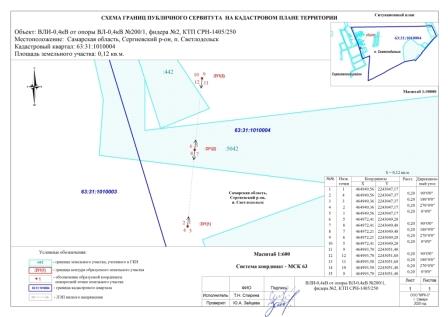 Заключение о результатах публичных слушаний в сельском поселении Сергиевск муниципального района Сергиевский Самарской области по проекту Постановления о предоставлении разрешения на отклонение от предельных параметров разрешенного строительства, реконструкции объекта капитального строительства для земельного участка с кадастровым номером 63:31:0702031:319, площадью 664,00 кв.м., расположенного по адресу: Российская Федерация, Самарская область, муниципальный район Сергиевский, сельское поселение Сергиевск, с. Сергиевск, ул. Советская, д.6-В1. Дата оформления заключения: «16» июля 2020 года.2. Дата проведения публичных слушаний: с 22.06.2020 г. по 16.07.2020 г.3. Место проведения публичных слушаний (место ведения протокола публичных слушаний) в сельском поселении Сергиевск  муниципального района Сергиевский Самарской области: 446540, Самарская область, Сергиевский район, село Сергиевск, улица Г. Михайловского, 27.4. Основание проведения публичных слушаний – оповещение о начале публичных слушаний в виде Постановления Главы сельского поселения Сергиевск муниципального района Сергиевский Самарской области от 22 июня 2020 года № 12 «О проведении публичных слушаний по проекту Постановления о предоставлении разрешения на отклонение от предельных параметров разрешенного строительства, реконструкции объектов капитального строительства для земельного участка с кадастровым номером 63:31:0702031:319, площадью 664,00 кв.м., расположенного по адресу: Российская Федерация, Самарская область, муниципальный район Сергиевский, сельское поселение Сергиевск, с. Сергиевск, ул. Советская, д.6-В», опубликованное в газете «Сергиевский вестник»  от 22.06.2020 № 48 (444).5. Вопрос, вынесенный на публичные слушания – проект Постановления о предоставлении разрешения на отклонение от предельных параметров разрешенного строительства, реконструкции объекта капитального строительства для земельного участка с кадастровым номером 63:31:0702031:319, площадью 664,00 кв.м., расположенного по адресу: Российская Федерация, Самарская область, муниципальный район Сергиевский, сельское поселение Сергиевск, с. Сергиевск, ул. Советская, д.6-В.6. Собрание участников публичных слушаний по вопросу публичных слушаний проведено в сельском поселения Сергиевск  муниципального района Сергиевский Самарской области по адресу: в селе Сергиевск – 29.06.2020  в 14:00 часов по адресу: 446540, Самарская область, Сергиевский район, село Сергиевск, улица Г. Михайловского, дом 27 - приняли участие 3 (три) человека;7. Реквизиты Протокола публичных слушаний, на основании которого подготовлено Заключение: «09» июля 2020 г.8. Мнения граждан, являющихся участниками публичных слушаний, жителей сельского поселения Сергиевск, постоянно проживающих на территории сельского поселения Сергиевск и иных заинтересованных лиц, касающиеся целесообразности утверждения проекта постановления о предоставлении разрешения на отклонение от предельных параметров разрешенного строительства, реконструкции объектов капитального строительства для земельного участка с кадастровым номером 63:31:0702031:319, площадью 664,00 кв.м., расположенного по адресу: Российская Федерация, Самарская область, муниципальный район Сергиевский, сельское поселение Сергиевск, с. Сергиевск, ул. Советская, д.6-В, внесли в Протокол публичных слушаний – 3 (три) человека. 9. Обобщенные сведения, полученные при учете мнений, выраженных жителями сельского поселения  Сергиевск  муниципального района Сергиевский Самарской области и иными заинтересованными лицами, по вопросу обсуждения проекта Постановления о предоставлении разрешения на отклонение от предельных параметров разрешенного строительства, реконструкции объектов капитального строительства для земельного участка с кадастровым номером 63:31:0702031:319, площадью 664,00 кв.м., расположенного по адресу: Российская Федерация, Самарская область, муниципальный район Сергиевский, сельское поселение Сергиевск, с. Сергиевск, ул. Советская, д.6-В:   9.1. Мнения о целесообразности утверждения проекта Постановления о предоставлении разрешения на отклонение от предельных параметров разрешенного строительства, реконструкции объектов капитального строительства для земельного участка с кадастровым номером 63:31:0702031:319, площадью 664,00 кв.м., расположенного по адресу: Российская Федерация, Самарская область, муниципальный район Сергиевский, сельское поселение Сергиевск, с. Сергиевск, ул. Советская, д.6-В, другие мнения, содержащие положительную оценку по вопросу публичных слушаний, высказали – 3 (три) человека. 9.2. Мнения, содержащие отрицательную оценку по вопросу публичных слушаний, не высказаны. 9.3. Замечания и предложения по вопросу утверждения проекта Постановления о предоставлении разрешения на отклонение от предельных параметров разрешенного строительства, реконструкции объектов капитального строительства для земельного участка с кадастровым номером 63:31:0702031:319, площадью 664,00 кв.м., расположенного по адресу: Российская Федерация, Самарская область, муниципальный район Сергиевский, сельское поселение Сергиевск, с. Сергиевск, ул. Советская, д.6-В.  10. По результатам рассмотрения мнений, замечаний и предложений участников публичных слушаний по проекту постановления о предоставлении разрешения на отклонение от предельных параметров разрешенного строительства, реконструкции объектов капитального строительства для земельного участка с кадастровым номером 63:31:0702031:319, площадью 664,00 кв.м., расположенного по адресу: Российская Федерация, Самарская область, муниципальный район Сергиевский, сельское поселение Сергиевск, с. Сергиевск, ул. Советская, д.6-В, рекомендуется принять указанный проект в редакции, вынесенной на публичные слушания.Глава сельского поселения Сергиевскмуниципального района Сергиевский                                                 М.М.АрчибасовАдминистрациямуниципального района СергиевскийСамарской областиПОСТАНОВЛЕНИЕ«17» июля 2020 г.                                                                                                                                                                                                                  №780О внесении изменений в постановление администрации муниципального района Сергиевский № 1322 от 02.10.2019 года «Об утверждении муниципальной программы «Развитие физической культуры и спорта  муниципального района Сергиевский  Самарской области на 2020-2023 годы»В соответствии с Бюджетным кодексом Российской Федерации, Федеральным законом Российской Федерации от 06 октября 2003 года № 131-ФЗ «Об общих принципах организации местного самоуправления в Российской Федерации», Уставом муниципального района Сергиевский, в целях уточнения объемов финансирования районной программы «Развитие физической культуры и спорта муниципального района Сергиевский Самарской области на 2020-2023 годы», администрация муниципального района СергиевскийПОСТАНОВЛЯЕТ:1.Внести изменения в постановление администрации муниципального района Сергиевский № 1322 от 02.10.2019 года «Об утверждении муниципальной программы «Развитие физической культуры и спорта муниципального района Сергиевский Самарской области на 2020-2023 годы» (далее –Программа) следующего содержания:1.1. В паспорте Программы позицию: «Объемы финансирования» изложить в следующей редакции: «Объемы финансирования: 1.2. Абзац 2 раздела 6 Программы изложить в следующей редакции:Объем и источники финансирования мероприятий Программы:Средства местного бюджетав сумме 103 756,58427 тыс. рублей:   	  в 2020 году – 33 023,88327 тыс. рублей;	 в 2021 году – 23 577,56700 тыс. рублей;в 2022 году – 23 577,56700 тыс. рублей;в 2023 году – 23 577,56700 тыс. рублей.Внебюджетные средствав сумме 0,00 тыс. рублей:в 2020 году – 0,00 тыс. рублей;в 2021 году – 0,00 тыс. рублей;  в 2022 году – 0,00 тыс. рублей;в 2023 году – 0,00 тыс. рублей.1.3. Приложение № 1 к Программе изложить в редакции согласно приложению № 1 к настоящему постановлению2. Опубликовать настоящее постановление в газете «Сергиевский вестник».3. Контроль за выполнением настоящего постановления возложить на заместителя Главы муниципального района Сергиевский – С.Н. Зеленину.  Глава муниципальногорайона Сергиевский                                                                       А.А.ВеселовПриложение № 1                                                                                             к муниципальной программе "Развитие физической культуры и спорта муниципального района Сергиевский Самарской области на 2020-2023 годы"  (*) Общий объем финансового обеспечения Программы, а так же объем бюджетных ассигнований местного бюджета будут уточнены после утверждения Решения о бюджете на очередной финансовый год и плановый период                                            Подпись ПРЕТЕНДЕНТА_________________Подпись ПРОДАВЦА  _________________Кадастровый квартал/ кадастровый номер земельного участкаАдрес земельного участкаПлощадь земель планируемых к обременению публичным сервитутом63:31:1010004Самарская область, муниципальный район Сергиевский, п. Светлодольск0,12 кв.м.63:31:0000000:5042Самарская область, муниципальный район Сергиевский, п. Светлодольск0,12 кв.м.Объемы финансированияОбъем финансирования, тыс. рублей (*)2020г.2021г.2022г.2023г.ВсегоОбъемы финансированияМестный бюджет.33 023,8832723 577,5670023 577,5670023 577,56700103 756,58427Объемы финансированияВнебюджет0,000,000,000,000,00Объемы финансированияВсего по годам.33 023,8832723 577,5670023 577,5670023 577,56700103 756,58427Финансирование в тыс. рублей (*)Финансирование в тыс. рублей (*)Финансирование в тыс. рублей (*)Финансирование в тыс. рублей (*)Финансирование в тыс. рублей (*)Финансирование в тыс. рублей (*)Финансирование в тыс. рублей (*)Финансирование в тыс. рублей (*)Финансирование в тыс. рублей (*)Финансирование в тыс. рублей (*)Финансирование в тыс. рублей (*)Финансирование в тыс. рублей (*)Финансирование в тыс. рублей (*)Финансирование в тыс. рублей (*)Финансирование в тыс. рублей (*)Финансирование в тыс. рублей (*)Финансирование в тыс. рублей (*)Финансирование в тыс. рублей (*)Финансирование в тыс. рублей (*)Финансирование в тыс. рублей (*)Финансирование в тыс. рублей (*)Финансирование в тыс. рублей (*)Финансирование в тыс. рублей (*)Финансирование в тыс. рублей (*)Наименование мероприятийНаименование мероприятийНаименование мероприятий2020 год2020 год2020 год2020 год2020 год2020 год2021 год2021 год2021 год2021 год2022 год2022 год2022 год2023 год2023 год2023 годОбщая сумма (тыс. руб.*)Общая сумма (тыс. руб.*)ИсполнительНаименование мероприятийНаименование мероприятийНаименование мероприятийБюджетБюджетБюджетБюджетБюджетБюджетБюджетБюджетБюджетБюджетБюджетБюджетБюджетБюджетБюджетБюджетОбщая сумма (тыс. руб.*)Общая сумма (тыс. руб.*)ИсполнительНаименование мероприятийНаименование мероприятийНаименование мероприятийместныйместныйместныйОбластнойОбластнойОбластнойместныйместныйместныйВнебюджетместныйместныйВнебюджетместныйместныйместныйОбщая сумма (тыс. руб.*)Общая сумма (тыс. руб.*)Исполнитель№ п.п.№ п.п.1. Организация и  проведение спортивных и спортивно-массовых мероприятий и участие в них1. Организация и  проведение спортивных и спортивно-массовых мероприятий и участие в них1. Организация и  проведение спортивных и спортивно-массовых мероприятий и участие в них1. Организация и  проведение спортивных и спортивно-массовых мероприятий и участие в них1. Организация и  проведение спортивных и спортивно-массовых мероприятий и участие в них1. Организация и  проведение спортивных и спортивно-массовых мероприятий и участие в них1. Организация и  проведение спортивных и спортивно-массовых мероприятий и участие в них1. Организация и  проведение спортивных и спортивно-массовых мероприятий и участие в них1. Организация и  проведение спортивных и спортивно-массовых мероприятий и участие в них1. Организация и  проведение спортивных и спортивно-массовых мероприятий и участие в них1. Организация и  проведение спортивных и спортивно-массовых мероприятий и участие в них1. Организация и  проведение спортивных и спортивно-массовых мероприятий и участие в них1. Организация и  проведение спортивных и спортивно-массовых мероприятий и участие в них1. Организация и  проведение спортивных и спортивно-массовых мероприятий и участие в них1. Организация и  проведение спортивных и спортивно-массовых мероприятий и участие в них1. Организация и  проведение спортивных и спортивно-массовых мероприятий и участие в них1. Организация и  проведение спортивных и спортивно-массовых мероприятий и участие в них1. Организация и  проведение спортивных и спортивно-массовых мероприятий и участие в них1. Организация и  проведение спортивных и спортивно-массовых мероприятий и участие в них1. Организация и  проведение спортивных и спортивно-массовых мероприятий и участие в них1. Организация и  проведение спортивных и спортивно-массовых мероприятий и участие в них1. Организация и  проведение спортивных и спортивно-массовых мероприятий и участие в них1.11.1Организация и проведение спортивных и спортивно-массовых мероприятий и участие в нихОрганизация и проведение спортивных и спортивно-массовых мероприятий и участие в нихОрганизация и проведение спортивных и спортивно-массовых мероприятий и участие в них800,00000800,00000800,000000,000000,000000,00000300,00000300,00000300,000000,00000300,00000300,000000,00000300,00000300,000001 700,000001 700,00000Администрация муниципального района СергиевскийАдминистрация муниципального района СергиевскийИТОГО по разделу 1ИТОГО по разделу 1ИТОГО по разделу 1ИТОГО по разделу 1ИТОГО по разделу 1800,00000800,00000800,000000,000000,000000,00000300,00000300,00000300,000000,00000300,00000300,000000,00000300,00000300,000001 700,000001 700,00000Администрация муниципального района СергиевскийАдминистрация муниципального района Сергиевский2. Стимулирование развития спорта2. Стимулирование развития спорта2. Стимулирование развития спорта2. Стимулирование развития спорта2. Стимулирование развития спорта2. Стимулирование развития спорта2. Стимулирование развития спорта2. Стимулирование развития спорта2. Стимулирование развития спорта2. Стимулирование развития спорта2. Стимулирование развития спорта2. Стимулирование развития спорта2. Стимулирование развития спорта2. Стимулирование развития спорта2. Стимулирование развития спорта2. Стимулирование развития спорта2. Стимулирование развития спорта2. Стимулирование развития спорта2. Стимулирование развития спорта2. Стимулирование развития спорта2. Стимулирование развития спорта2. Стимулирование развития спорта2. Стимулирование развития спорта2. Стимулирование развития спорта2.12.1Премия администрации района спортсменам, и их тренерам, руководителям предприятий, и организаций, учителям физкультуры общеобразовательных учреждений.Премия администрации района спортсменам, и их тренерам, руководителям предприятий, и организаций, учителям физкультуры общеобразовательных учреждений.450,00000450,00000450,000000,000000,000000,00000200,00000200,00000200,000000,000000,00000200,000000,000000,00000200,00000200,000001 050,000001 050,00000Администрация муниципального района СергиевскийАдминистрация муниципального района Сергиевский2.22.2Оплата работы тренеров, инструкторов, премирование спортсменов и оплата судейства.Оплата работы тренеров, инструкторов, премирование спортсменов и оплата судейства.1 200,000001 200,000001 200,000000,000000,000000,00000600,00000600,00000600,000000,000000,00000600,000000,000000,00000600,00000600,000003 000,000003 000,00000Администрация муниципального района СергиевскийАдминистрация муниципального района Сергиевский2.32.3Приобретение спортивного инвентаряПриобретение спортивного инвентаря300,00000300,00000300,000000,000000,000000,000000,000000,000000,000000,000000,000000,000000,000000,000000,000000,00000300,00000300,00000Администрация муниципального района СергиевскийАдминистрация муниципального района Сергиевский2.42.4Приобретение наградной атрибутикиПриобретение наградной атрибутики50,0000050,0000050,000000,000000,000000,000000,000000,000000,000000,000000,000000,000000,000000,000000,000000,0000050,0000050,00000Администрация муниципального района СергиевскийАдминистрация муниципального района СергиевскийИТОГО по разделу 2ИТОГО по разделу 2ИТОГО по разделу 2ИТОГО по разделу 22 000,000002 000,000002 000,000000,000000,000000,00000800,00000800,00000800,000000,000000,00000800,000000,000000,00000800,00000800,000004 400,000004 400,000003. Координация основных направлений в области физ. культуры и спорта.3. Координация основных направлений в области физ. культуры и спорта.3. Координация основных направлений в области физ. культуры и спорта.3. Координация основных направлений в области физ. культуры и спорта.3. Координация основных направлений в области физ. культуры и спорта.3. Координация основных направлений в области физ. культуры и спорта.3. Координация основных направлений в области физ. культуры и спорта.3. Координация основных направлений в области физ. культуры и спорта.3. Координация основных направлений в области физ. культуры и спорта.3. Координация основных направлений в области физ. культуры и спорта.3. Координация основных направлений в области физ. культуры и спорта.3. Координация основных направлений в области физ. культуры и спорта.3. Координация основных направлений в области физ. культуры и спорта.3. Координация основных направлений в области физ. культуры и спорта.3. Координация основных направлений в области физ. культуры и спорта.3. Координация основных направлений в области физ. культуры и спорта.3. Координация основных направлений в области физ. культуры и спорта.3. Координация основных направлений в области физ. культуры и спорта.3. Координация основных направлений в области физ. культуры и спорта.3. Координация основных направлений в области физ. культуры и спорта.3. Координация основных направлений в области физ. культуры и спорта.3. Координация основных направлений в области физ. культуры и спорта.3. Координация основных направлений в области физ. культуры и спорта.3. Координация основных направлений в области физ. культуры и спорта.3.1Координация основных направлений в области физ. культуры, спорта.Координация основных направлений в области физ. культуры, спорта.30 223,8832730 223,8832730 223,883270,000000,000000,0000022 477,5670022 477,5670022 477,567000,000000,000000,0000022 477,567000,000000,0000022 477,5670097 656,5842797 656,5842797 656,58427Администрация муниципального района СергиевскийАдминистрация муниципального района СергиевскийВСЕГО ПО РАЗДЕЛАМВСЕГО ПО РАЗДЕЛАМВСЕГО ПО РАЗДЕЛАМ33 023,8832733 023,8832733 023,883270,000000,000000,0000023 577,5670023 577,5670023 577,567000,000000,000000,0000023 577,567000,000000,0000023 577,56700103 756,58427103 756,58427103 756,58427МАУ "ОЛИМП"МАУ "ОЛИМП"МАУ "ОЛИМП"30 223,8832730 223,8832730 223,883270,000000,000000,0000022 477,5670022 477,5670022 477,567000,000000,000000,0000022 477,567000,000000,0000022 477,5670097 656,5842797 656,5842797 656,58427Администрация м.р. СергиевскийАдминистрация м.р. СергиевскийАдминистрация м.р. Сергиевский2 800,000002 800,000002 800,000000,000000,000000,000001 100,000001 100,000001 100,000000,000000,000000,000001 100,000000,000000,000001 100,000006 100,000006 100,000006 100,00000Соучредители:- Собрание представителей муниципального района Сергиевский Самарской области;- Администрации городского, сельских поселений муниципального района Сергиевский Самарской области.Газета изготовлена в администрации муниципального района Сергиевский Самарской области: 446540, Самарская область, Сергиевский район, с. Сергиевск, ул. Ленина, 22.Тел: 8(917) 110-82-08Гл. редактор: А.В. Шишкина«Сергиевский вестник»Номер подписан в печать 17.07.2020 г.в 09:00, по графику - в 09:00.Тираж 18 экз.Адрес редакции и издателя: с. Сергиевск,ул. Ленина, 22.«Бесплатно»